English Department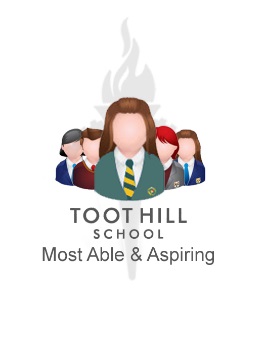 Wider Reading OpportunitiesPlease note that these books have been selected because they offer more rigour in their content; however, this list is by no means exhaustive and our Learning Lounge librarians Sophie and Claire can consulted at any time for recommendations. These age categories are simply a guide – please check for yourself if unsure. KS3KS4KS5WorkbooksItem Author ISBN - AmazonC.S. Lewis Narnia Series0007117302 Treasure IslandRobert Louis Stevenson0140437683 The Book ThiefMarkus Zusak0552773891 Discworld SeriesTerry Pratchett1409606791Animal FarmGeorge Orwell8176212105 The Giver Lois Lowry0007263511Of Mice and MenJohn Steinbeck0141023570Artemis Fowl seriesEoin Colfer0141339098Lord of the FliesWilliam Golding0571191479Alice in WonderlandLewis Caroll1975664884ItemAuthorISBN/LocationLord of the Rings JRR Tolkien0261103253Noughts and Crosses seriesMarjorie Blackman0552555708Rebecca Daphne DuMaurier1844080382The Perks of Being a WallflowerStephen Chbosky1847394078Black Swan GreenDavid Mitchell	0340822805The HelpKathryn Stockett	0141039280Little Women Louisa May Alcott1979076391Jayne Eyre Charlotte Bronte 1853260209Murder on the Orient Express Agatha Christie0008226679Oliver Twist Charles Dickens 0241331262The Rainbow D.H Lawrence 1853262501Frankenstein Mary Shelley 1853260231All The Light We Cannot SeeAnthony Doerr0008138301Item Author ISBN NumberKite Runner/A Thousand Splendid SunsKhaled Hosseini140882485X / 074758589XThe Picture of Dorian GrayOscar Wilde1979178097God of Small ThingsArundhati Roy0006550681A Brave New World Aldous Huxley0099458233One Flew Over The Cuckoo’s NestKen KeseyThe StandStephen King0141187883Life of PiYann Martel0857865536The Mayor of CasterbridgeThomas Hardy1979040605Wuthering HeightsEmily Bronte150531349XThe Time Traveler’s WifeAudrey Niffenegger0099553988ItemLocation/IBSNGCSE AQA English Language and Literature Workbooks17829437061782944133KS3 Spelling, Grammar and Punctuation1782941177AQA GCSE English Language: Targeting Grades 6-9: Revision Workbook0198359187Target Grade 9 Reading AQA GCSE (9-1) English Language Workbook0435183214Target Grade 9 Writing AQA GCSE (9-1) English Language Workbook0435183249KS3 English Workbook (Letts KS3 Revision Success)1844197603AQA KS3 English Language Year 7 Workbook019836881XAQA KS3 English Language Year 8 Workbook0198368836SNAP Revision Workbook: An Inspector Calls GCSE 9-10008355266SNAP Revision Workbook: Macbeth GCSE 9-10008247080SNAP Revision Workbook: Poetry Anthology – Power and Conflict cluster GCSE 9-10008320101SNAP Revision Workbook: Jekyll and Hyde GCSE 9-10008247102SNAP Revision Workbook: A Christmas Carol0008247110